                                                                                                                                                                                                                                                                                                                                                                                                                                                                                                                                                                                                                                                                                                                                                                                                                                                                                                                                                                                                                                                                                                                                                                                                                                                                                                                                                                                                                                                                                                                                                                                                                                                                                                                                                                                                                                                                                                                                                                                                                                                                                                                                                                                                                                                                                                                                                                                                                                                                                                                                                                                                                                                                                                                                                                                                                                                                                                                                                                                                                                                                                                                                                                                                                                                                                                                                                                                                                                                                                                                         KEMENTERIAN RISET, TEKNOLOGI, DAN PENDIDIKAN TINGGI    UNIVERSITAS UDAYANA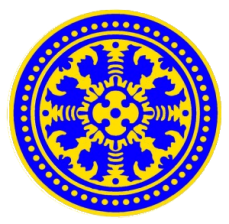 PANITIA PEMILIHAN REKTOR 2017-2021SURAT PERNYATAAN MEMBUAT DAN MENYERAHKAN LHKPN Yang bertanda tangan di bawah ini, saya :Nama Lengkap	: Agama			:Tempat/tgl lahir	:NIP			: Pangkat/Gol		: Jabatan Fungsional	: Pendidikan Terakhir  :Unit kerja		: dengan ini menyatakan bahwa saya telah membuat dan menyerahkan Laporan Harta Kekayaan Pejabat Negara (LHKPN) ke Komisi Pemberantasan Korupsi, sebagaimana bukti terlampir.  Demikian surat pernyataan ini dibuat dengan sesungguhnya untuk dapat mengikuti proses sebagai Bakal Calon Rektor Universitas Udayana 2017-2021. Bilamana dikemudian hari dapat dibuktikan pernyataan ini tidak benar, maka saya bersedia menerima sanksi hukum sesuai peraturan perundang-undangan yang berlaku. FORM : 10Mengetahui :Dekan,NIP. Denpasar ,………………...     2017Yang menyatakan,NIP. 